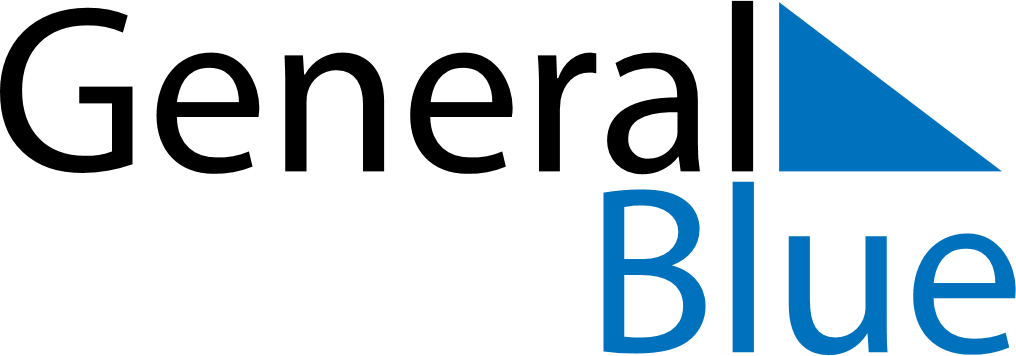 November 2024November 2024November 2024November 2024November 2024November 2024Karasjohka, Troms og Finnmark, NorwayKarasjohka, Troms og Finnmark, NorwayKarasjohka, Troms og Finnmark, NorwayKarasjohka, Troms og Finnmark, NorwayKarasjohka, Troms og Finnmark, NorwayKarasjohka, Troms og Finnmark, NorwaySunday Monday Tuesday Wednesday Thursday Friday Saturday 1 2 Sunrise: 7:43 AM Sunset: 2:19 PM Daylight: 6 hours and 36 minutes. Sunrise: 7:48 AM Sunset: 2:14 PM Daylight: 6 hours and 26 minutes. 3 4 5 6 7 8 9 Sunrise: 7:52 AM Sunset: 2:10 PM Daylight: 6 hours and 17 minutes. Sunrise: 7:57 AM Sunset: 2:05 PM Daylight: 6 hours and 7 minutes. Sunrise: 8:02 AM Sunset: 2:00 PM Daylight: 5 hours and 57 minutes. Sunrise: 8:07 AM Sunset: 1:55 PM Daylight: 5 hours and 47 minutes. Sunrise: 8:12 AM Sunset: 1:50 PM Daylight: 5 hours and 37 minutes. Sunrise: 8:17 AM Sunset: 1:45 PM Daylight: 5 hours and 27 minutes. Sunrise: 8:23 AM Sunset: 1:40 PM Daylight: 5 hours and 17 minutes. 10 11 12 13 14 15 16 Sunrise: 8:28 AM Sunset: 1:35 PM Daylight: 5 hours and 6 minutes. Sunrise: 8:33 AM Sunset: 1:30 PM Daylight: 4 hours and 56 minutes. Sunrise: 8:39 AM Sunset: 1:24 PM Daylight: 4 hours and 45 minutes. Sunrise: 8:44 AM Sunset: 1:19 PM Daylight: 4 hours and 34 minutes. Sunrise: 8:50 AM Sunset: 1:14 PM Daylight: 4 hours and 23 minutes. Sunrise: 8:56 AM Sunset: 1:08 PM Daylight: 4 hours and 12 minutes. Sunrise: 9:02 AM Sunset: 1:02 PM Daylight: 4 hours and 0 minutes. 17 18 19 20 21 22 23 Sunrise: 9:08 AM Sunset: 12:57 PM Daylight: 3 hours and 48 minutes. Sunrise: 9:14 AM Sunset: 12:51 PM Daylight: 3 hours and 36 minutes. Sunrise: 9:21 AM Sunset: 12:45 PM Daylight: 3 hours and 23 minutes. Sunrise: 9:28 AM Sunset: 12:38 PM Daylight: 3 hours and 10 minutes. Sunrise: 9:35 AM Sunset: 12:32 PM Daylight: 2 hours and 56 minutes. Sunrise: 9:42 AM Sunset: 12:25 PM Daylight: 2 hours and 42 minutes. Sunrise: 9:50 AM Sunset: 12:17 PM Daylight: 2 hours and 27 minutes. 24 25 26 27 28 29 30 Sunrise: 9:59 AM Sunset: 12:10 PM Daylight: 2 hours and 10 minutes. Sunrise: 10:08 AM Sunset: 12:01 PM Daylight: 1 hour and 52 minutes. Sunrise: 10:19 AM Sunset: 11:51 AM Daylight: 1 hour and 31 minutes. Sunrise: 10:33 AM Sunset: 11:38 AM Daylight: 1 hour and 5 minutes. Sunrise: 10:57 AM Sunset: 11:13 AM Daylight: 0 hours and 15 minutes. Sunset: 12:53 AM Daylight: 0 hours and 0 minutes. Sunset: 12:53 AM Daylight: 0 hours and 0 minutes. 